МБОУ «Гелинская СОШ»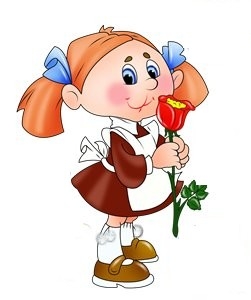 1сентября – День Знаний Классный руководитель: Кадырова Р.М.2020гЦели: •создание благоприятного психологического климата в классном коллективе;•воспитание уверенности в себе;•формирование умения свободного общения. Ход мероприятияУчёба, здравствуй! Школа, здравствуй! Идём за знаниями в поход! Сегодня праздник! Школьный праздник! Встречаем мы учебный год! Быстро лето пролетело, Наступил учебный год, Но и осень нам немало Дней хороших принесёт.Здравствуй, осень золотая! Школа, солнцем залитая, Наш просторный светлый класс, Ты опять встречаешь нас. Здравствуй, школа! Здравствуй! Здравствуй, наш любимый класс! Как друзей, родная школа Приглашает нас.       Сегодня у нас праздник, День знаний.В России День знаний по традиции отмечается 1 сентября. Официально этот праздник был учрежден Верховным Советом СССР 1 сентября 1984 года.1 сентября - начало Нового Учебного Года. Значит, сегодня Новый год-  начало очередного этапа вашей школьной жизни. Я вас всех поздравляю с этим замечательным праздником. Давайте отметим его, как подобает отмечать Новый год.Давайте вспомним новогодние традиции. Какие вы знаете?Ответ: дарить подарки, желать друг другу что-то хорошее, водить хороводы вокруг ёлки, угощаться шампанским, наряжаться в маскарадные костюмы. Я вижу, что праздничные костюмы, подобающие нашему празднику, вы уже надели и готовы к веселью.. Но где же наша новогодняя ёлка? Хотя почему ёлка? У нас хоть и новый год, но особенный, поэтому вместо ёлки сегодня Новогодний букет, который мы сами сделаем. Делать будем нашими пожеланиями друг другу. У вас есть несколько минут, чтобы написать своё пожелание одноклассникам на новый учебный год на цветном кружке, который лежит на столе перед каждым из вас.Теперь каждый читает вслух пожелание и после этого прикрепляет его на наш Новогодний букет. Начинает учитель: "Я желаю всем успехов в школьном труде". Своё пожелание я прикрепляю на наш Новогодний Букет пожеланий. Спасибо за добрые пожелания друг другу.На любом новогоднем утреннике проводятся всевозможные конкурсы и викторины. Предлагаю не отступать от традиций и для начала провести турнир знатоков, проверить, не все ли свои знания вы оставили на морских и речных пляжах.1.Вам будет задан вопрос – веселое, шуточное определение слова, связанного со школьной жизнью. Ваша задача – быстро назвать это понятие. У вас есть подсказка – слово начинается с той буквы, которую вы вытащили. Отвечать будем в порядке очередности.  А. Буквы, построенные для переклички (алфавит)Б. То, что учат писать «тонким перышком в тетрадь» (буквы)В. Математическое действие, происходящее с карманными деньгами ученика, покупающего булочку в школьном буфете (вычитание)Г. Новый учебный предмет, который вы начнете изучать в этом учебном году (география)Д. Традиционное место в классе, откуда ученики делятся своими знаниями с учителями и одноклассниками (доска)Е. Официальное название отметки, которая стоит «колом» (единица)Ж. Коллективное досье, которое составляют учителя на учащихся каждого класса (журнал)З. Если непосильная, то безответная (задача)И. Та, что рождается в споре (истина)Й. Человек, который может лежать на гвоздях. (йог) К. Лучшее, но очень короткое время в жизни учеников и учителей (каникулы)Л. Традиционное построение учащихся в начале учебного года.  (линейка)М. Белый камешек растаял, на доске следы оставил (мел)Н. Часть лица, которую иногда вешают ученики, получив «двойку» (нос)О. Время года, когда начинается новый год для учеников (осень)П. Дедушка современных ученических рюкзаков (портфель)Р. На стене висит, сколько и каких уроков говорит (расписание)С. Единственное место в школе, где ученикам разрешают прыгать, бегать и скакать (спортзал)Т. Минус в русском языке (тире)У. Можно приготовить, да нельзя съесть (уроки)Ф. Школьный предмет, который и летом продолжается на стадионах, дворовых площадках, в лагерях отдыха (физкультура)Х. Ученик, нарушающий дисциплину и порядок в школе (хулиган)Ц. Их называют арабскими, хотя впервые появились в Индии (цифры)Ч. Антикварная письменная принадлежность (чернильница)Ш. Учреждение, куда принимают неграмотных (школа)Щ. Брат меньший, которого нельзя привести на урок (щенок)Э. Испытание, которое проходит каждый ученик по окончании школы (экзамен)Ю. Пользователь компьютера (юзер)Я. Ученик, который всем на всех жалуется (ябеда)2.Я зачитываю определение некоторого предмета, связанного со школой. 1. Этот предмет получил своё название из-за листков, сложенных вчетверо. (Тетрадь. «тетрадос», что как раз и значит «чет-вёртая часть», а «тетра» - четыре).2. Какой природный материал был самой первой краской? Она бывает разной: желтая, красная, зеленоватая, белая, голубая. (Глина. ).3. Это слово переводится с латинского как «перохранилище» ). (Слово «пенал» произошло от латинского слова «пенна» - перо, то есть пенал – это «перохранилище»).4. Древний римлянин сказал бы, что это белая доска. (Альбом. По-латыни «альбум» - белая доска).5. Это слово произошло от названия самой яркой звезды в созвездии Большого Пса – Сириус. Она появляется на небосводе в самый разгар лета, 26 июля по нашему календарю звезды. ( «Каникулы» «Каникулой» и называли когда-то Сириус ).Приятно, что вы что-то помните. Значит, к новому учебному году вы все готовы.3.А теперь давайте немного разомнёмся. Я буду называть вам разные имена и отчества, а вы должны хлопнуть в ладоши, если учитель с таким именем работает в нашем классе. Посмотрим, насколько вы внимательны (жирным шрифтом выделены сочетания, когда ребята хлопают): Барият ГаджимурзаевнаХадижат МугажировнаСакинат ГанипаевнаАйзанат ИмамутдиновнаВазипат ВадутовнаСаният МагомедкаримовнаНурипат МагомедкаримовнаИсбаният МугажировнаРахманият СапировнаНурият ЭльдаровнаРабият Абакаровна(Классному руководителю представить новых учителей, которые будут работать в классе)..4.Следующее испытание нашего экзамена – «Блеф-клуб»  Слово «блеф» означает «выдумка; ложь, рассчитанная на введение в заблуждение кого-либо». Я буду сейчас задавать вопросы, которые начинаются со слов «Верите ли вы, что…». Задача игроков – определить, верно ли утверждение или это всего лишь блеф.1.  Самая толстая кожа у слона (нет, у бегемота).2.  Самое маленькое сердце из всех крупных хищников имеет медведь (нет, лев)3.  Тигры бывают белыми (да)4.  На зиму пингвины улетают на север (нет, пингвины не умеют летать)5.  Пчела имеет 5 глаз (да)6.  Если пчела ужалит кого-нибудь, то она погибает (да)7.  Лошади могут не ложиться в течение двух месяцев (да)8.  Кит всю жизнь не спит (да)9.  Крокодил плачет от жалости к своей жертве (нет, он выводит со слезами излишки соли)10. Пергамент – первый изготовленный материал для письма (нет, папирус)11. Затонувший в 1912 году корабль «Титаник» принадлежал США (нет, Великобритании)12. В Египте «Приключения Шерлока Холмса» А.Конан-Дойла  выпускаются как учебное пособие для полицейских (да)13. Буква «О» чаще других встречается в языках народов мира (нет, буква «А»)14. Утром люди выше ростом, чем вечером (да)15. На Северном полюсе холоднее, чем на Южном (нет)5.А теперь мы немножко погадаем. Загадайте про себя одно число от 1 до 11 (например, 2 и 8). Встаньте те, кто загадал число1 - это будущие знаменитости;2 – это лентяи;3 – это гении;4 – это трудяги;5 – это зубрилки;6 – это гордость нашей школы;7 – это болтуны и болтушки;8 – это лучшие спортсмены;9 – это сони;10 – это мечтатели и фантазёры;11 – это спорщики 6.Самое главное, чтобы хорошо начался год выполним несколько школьных ритуалов.Ритуал № 1. "Очищение головы от дурных мыслей". Почешите голову обеими руками, затем сбросьте то, что пристало к вашим пальцам на землю, и так 3 раза!Ритуал № 2. Ритуал обращения к Повелителю Пятёрок. Сейчас вы хором должны произнести священную фразу: "Икретяп ан ясьтичу учох!". Затем вскинуть вверх руки с растопыренными пальцами, которых, как известно, по пять на каждой руке, и которые также символизируют отметку "5".Ритуал № 3. Ритуал отказа от враждебных намерений. Пожалуйста, все, сидящие за партами парами, наступите одновременно друг другу на ногу. Вследствие этого священнодействия вам гарантировано избежание ссор и конфликтов друг с другом.7.А сейчас мы с вами проведем беспроигрышную лотерею. У каждого из вас жетончик с номером. Вы мне называете номер, а я вам даю подарок, который пригодится вам в будущем году. Сегодня Дедом Морозом буду я. Хотя нет, сейчас ведь не зима. Я буду Тетя Осень.Чтоб пятерки получать, Пригодится вам тетрадь. (ТЕТРАДЬ)Без ошибок не проживешь,        Их ты ластиком сотрешь. (ЛАСТИК)Рисуй портрет и свой, и наш!Тебе в подарок карандаш! (КАРАНДАШ)По вилке линию начертить сумей-ка!Вот твой приз необычная линейка! (ЛИНЕЙКА)Эта вещь хотя и скромная, Но польза от нее огромная. (РУЧКА)В жизни на лучшее нужно надеяться.     Клей возьми, если что-то не клеится. (КЛЕЙ)Мир без красок слишком сер.Раскрась его, чтоб он повеселел. (краски)Этот приз не для белоручек – Набор шариковых ручек. (НАБОР ШАРИКОВЫХ РУЧЕК)Для учебника одежка-Вот прекрасная обложка! (ОБЛОЖКА)Чтоб считать могли доход,Будет кстати вам блокнот. (БЛОКНОТ)Не печалься, милый друг,Сувенир уже твой тут!  (АЛЬБОМ)       12.Загнут из проволоки крючокСоединит листы в замокИ скрепит листик очень цепко.Ее мы называем… ?(скрепка).      13.Не терялись чтобы, кучкойЛастик, карандаш и ручку,Кнопки, циркуль - всё собралПорядок любящий ...(пенал)!       14. Я художник первоклассный,Это всем ребятам ясно.
Нарисую тигра в клетке,
Мяч футбольный и ракетку.
Всё подвластно мастеру, 
Коль в руках...(фломастеры)15. Раз! Два! И тотчасВновь наточен карандаш.Стружек, как на лесопилке, —Тут работала... (точилка)16.Я весь мир слепить готов — Дом, машину, двух котов.
Я сегодня властелин — У меня есть…
(Пластилин)17.И понимает каждый школьник,
Что очень нужен мне…
(Угольник)18. Склеите корабль, солдата,
Паровоз, машину, шпагу.
А поможет вам, ребята,
Разноцветная…
(Бумага)19.Кому достается Инструмент бывалый -
Не большой, не малый.
У него полно забот:
Он и режет, и стрижет.(ножницы)20. Это что тут за зверёк
Ходит вдоль и поперёк?
В краске выпачканный нос,
Деревянный длинный хвост(кисточки)21. Мы раскрасим целый свет В синий, в красный, в жёлтый цвет. На зелёненькой лужайке Скачут розовые зайки. До чего же хороши Для друзей … .(цветные карандаши).8.Допрос «как вы знаете, друг друга»: участникам раздаются незаконченные предложения. Их задача продолжить предложение, вставив в него фамилию и имя человека из класса, к которому больше всего подходит характеристикаВ нашем классе самым самостоятельным является…
Часто меня приятно удивлял…
Жизнь – это сложная штука, но в ней, по моему мнению никогда не пропадет…
Хулигану крупно не повезет, если на его пути встретится…
Самая одаренная личность в нашем классе – это…
Лучше всех умеет в классе выслушать, понять и поддержать…
Если в классе скучно, то значит, в нем отсутствует…
Мне интересно наблюдать, как у доски отвечает…
Возможно, мы очень скоро увидим в отличниках…
Чаще всего мне будет сниться…Самая красивая коса у …
Находчивость присуще…
Самый молчаливый…
Самым добрым человеком в классе, можно назвать…
Любит опаздывать на занятия…
Щедрость не знает границ у…
Скромность всегда украшает…
Веселее в классе, когда приходит…
Самая обаятельная улыбка у ……
Всегда придет на помощь в любое время дня и ночи ….1 сентября - это порог новых надежд и стремлений. И как всегда в начале чего-то нового, каждый человек волнуется, загадывает, предполагает, как же все сладится, как все будет. Загадывать желания принято в новогоднюю ночь под звон курантов. Но так как 1 сентября - это тоже первый день Нового Учебного Года, следовательно, и в этот день можно что-либо пожелать самому себе на будущее. Мои пожелания:Делай в этом году все, чтобы себе понравиться.Пусть с вами чаще случаются сердечные приступы к одноклассникам.Не экономь на своем здоровье, не пропускай уроки физкультуры.Будь независим, но не от своих друзей!      Выучи однажды все уроки и проживи хоть один день в году спокойно!Будь более расточительным на комплементы для одноклассниц и мамы.Засыпая, чаще думай о том, что завтра будет лучше, чем сегодня.Поменьше в тетрадях ошибок, больше на лицах улыбок!Закончен праздник. Я ещё раз поздравляю вас всех с новым учебным  годом!                                                  СценкаВедущий объявляет: Собрались как-то злодеи из русских народных сказок в избушке уБабы-Яги. Чай пьют, сидят, да о себе говорят.Персонажи с грустными лицами. Баба-Яга делает глоток из чашки и с гневом опускает ее на стол.Баба-Яга: Нет, ну вы только подумайте! Стоит разок оплошать, сразу тебя со счетов списывают!Водяной: Ты о чем, бабуся?Баба-Яга: Как это, о чем? А о том! Метла моя сломалась, я без очков совсем не вижу проводочки, вот и наковыряла. Только хуже сделала. Попросила Иванушку починить, а я бы его и накормила, и напоила. А он мне, знаешь, что отвечает?Все внимательно слушают.Баба-Яга мужским голосом: Говорит «эх, старушка, отойди, не женское это дело», «я сам разберусь», «стара ты уже, чтобы в механизмах копаться»! Тьфу!Змей Горыныч: Бескультурье!Баба-Яга: И не говори. Не женское дело, ишь ты! Я, между прочим, инженер-электрик! Всю жизнь этому посвятила!Леший: А я и не знал, что ты инженер.Баба-Яга: Здрасьте, приехали! А ты думаешь, у меня избушка на куриных ногах по волшебству бегает? А ложка в котле живая супчик сама мешает?Леший: Вот это да! Кощей вздыхает: И меня уже всерьез не воспринимают…Баба-Яга: А с тобой что, Кощеюшка?Кощей скрещивает руки на груди: Пришел ко мне один богатырь с претензиями, мол, я что-то украл и в своей сокровищнице спрятал…Леший: А это не так?Кощей обиженно: Я вообще-то, господин Леший, экономист с высшим образованием. Мне цари свое злато доверяют. Леший: А чего еще я не знаю? Вот ты, Горыныч, кто по образованию?Горыныч: Я хирург.Леший чешет в затылке: Вот так поворот…Баба-Яга смеется: А ты думал, куда две головы делись, и кто ему новые пришил?Леший оглядывает змея: Ну, не знаю. А огнем как плюешься, открой секретик?
Горыныч икает, остальные прячутся под стол.Горыныч: Ложная тревога.Все вылезают обратно и облегченно вздыхают.Горыныч: Это – неудачный эксперимент. Побочное действие, так сказать.Баба-Яга: Леший. А о себе чего не рассказываешь?Леший: А что рассказывать? Я живу в лесу, сливаюсь с местностью, меня не видно и не слышно, заметаю следы. Кто я?Кощей: Если бы я хотел загадки разгадывать, то пошел бы к дочке своей Василисе Премудрой. Ее никто не переплюнет.Баба-Яга: Да, ты мозги-то нам не пудри. Говори по делу.Леший: Ладно, как скажете. Я военному делу обучался.Баба-яга: А тогда чего в лесу живешь?Леший, попивая чай: Так мирное же время. Баба-Яга встает и поднимает чашку с чаем: Ну, за нас, друзья! И за хорошее образование!